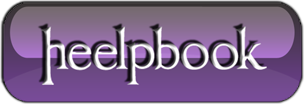 Select Machine Name (Client or Server) and Instance Names (SQL Server)To get the instance name:SELECT @@ServerNameTo get the machine name of the server:SELECT SERVERPROPERTY(“MachineName”)To get the machine name of the computer running the query:SELECT host_name()One tip: cast the serverproperty as a varchar if you want to use it in a string or you will get errors in your stored procedures/query/ies.